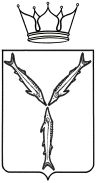 МИНИСТЕРСТВО МОЛОДЕЖНОЙ ПОЛИТИКИ И СПОРТА САРАТОВСКОЙ ОБЛАСТИП Р И К А Зот 15 марта 2019 № 126 г. СаратовО присвоении спортивных разрядовВ соответствии с разрядными нормами и требованиями Единой всероссийской спортивной классификации, административным регламентом по предоставлению министерством молодежной политики, спорта и туризма Саратовской области государственной услуги «Присвоение спортивных разрядов (кандидат в мастера спорта и I спортивный разряд) и квалификационной категории «Спортивный судья первой категории» утвержденным приказом № 287 от 15 августа 2012 года и на основании представленных документовПРИКАЗЫВАЮ:Присвоить спортивный разряд «Кандидат в мастера спорта»:Присвоить I спортивный разряд:Подтвердить спортивный разряд «Кандидат в мастера спорта»:Подтвердить I спортивный разряд:Контроль за исполнением настоящего приказа оставляю за собой.Первый заместитель министра                                                                         А.А. Абрашин№ п/пФ.И.О.Вид спортаУчреждение, организация1.Назырову Даниле Эдуардовичуспортивный туризмСООО «Саратовская областная федерация спортивного туризма»2.Маслиеву Артёму Александровичулегкая атлетикаСРОО «Региональная спортивная федерация легкой атлетики»3.Ковалевой Алисе ЮрьевнефехтованиеСРОО «Федерация фехтования Саратовской области»4.Погодину Кириллу СергеевичуфехтованиеСРОО «Федерация фехтования Саратовской области»5.Петелину Кириллу СергеевичуфехтованиеСРОО «Федерация фехтования Саратовской области»6.Атюковой Наталье ВладимировнекаратэСОРО «Саратовская областная спортивная федерация каратэ»7.Мошкунову Алексею ДмитриевичукаратэСОРО «Саратовская областная спортивная федерация каратэ»8.Сарыгиной Софии АндреевнекаратэСОРО «Саратовская областная спортивная федерация каратэ»9.Камьянову Ивану ОлеговичукиокусинкайСРОО «Федерация киокусинкай Саратовской области»10.Пантелееву Александру СергеевичукиокусинкайСРОО «Федерация киокусинкай Саратовской области»11.Шитиковой Варваре АлександровнекиокусинкайСРОО «Федерация киокусинкай Саратовской области»12.Джангояну Руслану СерёжабоксСРОО «Федерация бокса Саратовской области»13.Кожановой Диане АлександровнебоксСРОО «Федерация бокса Саратовской области»14.Мамедову Ниджату Мунсуф оглыбоксСРОО «Федерация бокса Саратовской области»15.Отякову Александру ВячеславовичубоксСРОО «Федерация бокса Саратовской области»16.Яковлеву Илье ОлеговичубоксСРОО «Федерация бокса Саратовской области»17.Алиеву Ирисхану Ильясовичуспортивная борьбаОО «Саратовская областная федерация спортивной борьбы»18.Богданову Артёму Денисовичуспортивная борьбаОО «Саратовская областная федерация спортивной борьбы»19.Кадырбаеву Максиму Максимовичуспортивная борьбаОО «Саратовская областная федерация спортивной борьбы»20.Никулину Архипу Алексеевичуспортивная борьбаОО «Саратовская областная федерация спортивной борьбы»21.Сеногноеву Ивану Александровичуспортивная борьбаОО «Саратовская областная федерация спортивной борьбы»22.Ухлину Максиму Юрьевичуспортивная борьбаОО «Саратовская областная федерация спортивной борьбы»23.Шмадченко Сергею Сергеевичуспортивная борьбаОО «Саратовская областная федерация спортивной борьбы»24.Еремееву Дмитрию АлександровичукудоСОООСОО «Федерация кудо России»25.Цыганкову Даниилу ВладиславовичукудоСОООСОО «Федерация кудо России»26.Конищевой Марии РостиславовнеплаваниеСРОО «Федерация плавания»27.Федорову Михаилу АндреевичуплаваниеСРОО «Федерация плавания»28.Дееву Анатолию АнатольевичупауэрлифтингСРОО «Федерация пауэрлифтинга Саратовской области»29.Мироновой Марии ВасильевнепауэрлифтингСРОО «Федерация пауэрлифтинга Саратовской области»30.Рябкиной Марии МаксимовнепауэрлифтингСРОО «Федерация пауэрлифтинга Саратовской области»31.Алексеевой Наталье Святославовнеспортивная акробатикаРОО «Саратовская областная федерация спортивной акробатики»32.Ананьевой Карине Сергеевнеспортивная акробатикаРОО «Саратовская областная федерация спортивной акробатики»33.Бельтюговой Анне Константиновнеспортивная акробатикаРОО «Саратовская областная федерация спортивной акробатики»34.Болотниковой Софье Ивановнеспортивная акробатикаРОО «Саратовская областная федерация спортивной акробатики»35.Живаевой Софье Сергеевнеспортивная акробатикаРОО «Саратовская областная федерация спортивной акробатики»36.Зениной Виктории Алексеевнеспортивная акробатикаРОО «Саратовская областная федерация спортивной акробатики»37.Коськиной Анастасии Игоревнеспортивная акробатикаРОО «Саратовская областная федерация спортивной акробатики»38.Сафроновой Юлии Валерьевнеспортивная акробатикаРОО «Саратовская областная федерация спортивной акробатики»39.Смирновой Елизавете Олеговнеспортивная акробатикаРОО «Саратовская областная федерация спортивной акробатики»40.Шепелевой Дарье Дмитриевнеспортивная акробатикаРОО «Саратовская областная федерация спортивной акробатики»№ п/пФ.И.О.Вид спортаУчреждение, организация1.Соколову Николаю ВладимировичукикбоксингСОФСОО «Саратовская областная ассоциация кикбоксинга»2.Аразову Саиду Елсафу Оглылегкая атлетикаСРОО «Региональная спортивная федерация легкой атлетики»3.Костоглод Анастасии Андреевнелегкая атлетикаСРОО «Региональная спортивная федерация легкой атлетики»4.Томашенцеву Александру Степановичулегкая атлетикаСРОО «Региональная спортивная федерация легкой атлетики»5.Зуйкиной Яне ВладиславовнекаратэСОРО «Саратовская областная спортивная федерация каратэ»6.Рубец Даниле Александровичуспортивная борьбаОО «Саратовская областная федерация спортивной борьбы»7.Волосову Алексею ГеоргиевичуплаваниеСРОО «Федерация плавания»8.Головцовой Анастасии АлексеевнеплаваниеСРОО «Федерация плавания»9.Андрееву Илье ОлеговичукиокусинкайСРОО «Федерация киокусинкай Саратовской области»10.Будникову Кириллу НикитовичукиокусинкайСРОО «Федерация киокусинкай Саратовской области»11.Габриэляну Гагику ВаагновичукиокусинкайСРОО «Федерация киокусинкай Саратовской области»12.Гусеву Михаилу СергеевичукиокусинкайСРОО «Федерация киокусинкай Саратовской области»13.Бакаевой Алисе Денисовнеспортивная акробатикаРОО «Саратовская областная федерация спортивной акробатики»14.Быковой Анне Вадимовнеспортивная акробатикаРОО «Саратовская областная федерация спортивной акробатики»15.Вороновой Ангелине Алексеевнеспортивная акробатикаРОО «Саратовская областная федерация спортивной акробатики»16.Демидовой Варваре Андреевнеспортивная акробатикаРОО «Саратовская областная федерация спортивной акробатики»17.Дорошенко  Алине Алексеевнеспортивная акробатикаРОО «Саратовская областная федерация спортивной акробатики»18.Казачковой Виктории Олеговнеспортивная акробатикаРОО «Саратовская областная федерация спортивной акробатики»19.Каштановой Софье Алексеевнеспортивная акробатикаРОО «Саратовская областная федерация спортивной акробатики»20.Магомедовой Милане Тагировнеспортивная акробатикаРОО «Саратовская областная федерация спортивной акробатики»21.Мазько Варваре Александровнеспортивная акробатикаРОО «Саратовская областная федерация спортивной акробатики»22.Неделькиной Дине Александровнеспортивная акробатикаРОО «Саратовская областная федерация спортивной акробатики»23.Рыбкиной Алине Алексеевнеспортивная акробатикаРОО «Саратовская областная федерация спортивной акробатики»№ п/пФ.И.О.Вид спортаУчреждение, организация1.Пахомову Сергею ОлеговичубоксСРОО «Федерация бокса Саратовской области»2.Поликарпову Глебу АлексеевичуплаваниеСРОО «Федерация плавания»3.Агафоновой Марии Андреевнеспортивная акробатикаРОО «Саратовская областная федерация спортивной акробатики»4.Беловой Ольге Ивановнеспортивная акробатикаРОО «Саратовская областная федерация спортивной акробатики»5.Зининой Анастасии Сергеевнеспортивная акробатикаРОО «Саратовская областная федерация спортивной акробатики»6.Карповой Анастасии Сергеевнеспортивная акробатикаРОО «Саратовская областная федерация спортивной акробатики»7.Маслеевой Елизавете Васильевнеспортивная акробатикаРОО «Саратовская областная федерация спортивной акробатики»8.Пархоменко Галине Олеговнеспортивная акробатикаРОО «Саратовская областная федерация спортивной акробатики»9.Романовой Ангелине Сергеевнеспортивная акробатикаРОО «Саратовская областная федерация спортивной акробатики»10.Садомовой Анастасии Андреевнеспортивная акробатикаРОО «Саратовская областная федерация спортивной акробатики»11.Терехиной Марине Степановнеспортивная акробатикаРОО «Саратовская областная федерация спортивной акробатики»12.Цветковой Марии Романовнеспортивная акробатикаРОО «Саратовская областная федерация спортивной акробатики»№ п/пФ.И.О.Вид спортаУчреждение, организация1.Зюзину Никите Леонидовичуспортивная акробатикаРОО «Саратовская областная федерация спортивной акробатики»2.Ибрагимовой Нике Тимуровнеспортивная акробатикаРОО «Саратовская областная федерация спортивной акробатики»3.Киселеву Петру Алексеевичуспортивная акробатикаРОО «Саратовская областная федерация спортивной акробатики»4.Семанину Даниле Алексеевичуспортивная акробатикаРОО «Саратовская областная федерация спортивной акробатики»